Expert Technique Senior PowerPlatformCertifié MS - 10 ans d’expérience (8 ans chez Abalon)Expert Technique Senior PowerPlatformCertifié MS - 10 ans d’expérience (8 ans chez Abalon)Expert Technique Senior PowerPlatformCertifié MS - 10 ans d’expérience (8 ans chez Abalon)Expert Technique Senior PowerPlatformCertifié MS - 10 ans d’expérience (8 ans chez Abalon)Expert Technique Senior PowerPlatformCertifié MS - 10 ans d’expérience (8 ans chez Abalon)Expert Technique Senior PowerPlatformCertifié MS - 10 ans d’expérience (8 ans chez Abalon)COMPÉTENCES FONCTIONNELLES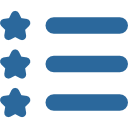 COMPÉTENCES FONCTIONNELLESCOMPÉTENCES FONCTIONNELLESCERTIFICATIONS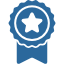 CERTIFICATIONSCERTIFICATIONS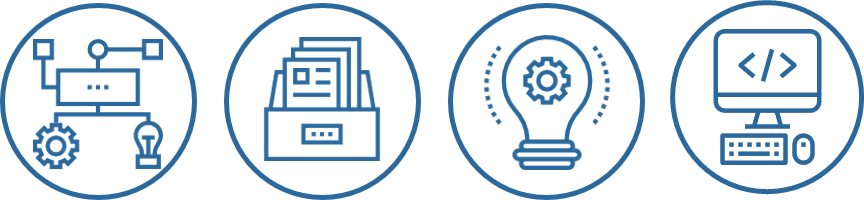 Workflows d’entrepriseGEDEtude et ConceptionDéveloppementWorkflows d’entrepriseGEDEtude et ConceptionDéveloppementWorkflows d’entrepriseGEDEtude et ConceptionDéveloppementCOMPÉTENCES TECHNIQUES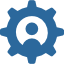 COMPÉTENCES TECHNIQUESCOMPÉTENCES TECHNIQUESCOMPÉTENCES TECHNIQUESCOMPÉTENCES TECHNIQUESCOMPÉTENCES TECHNIQUESPower Platform – O365PowerApps / PowerAutomate / Power BI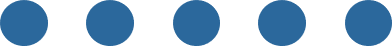 PowerShell / PnP PowerShell / PnP SharePointSP 2013 / SP 2016 / SP OnlineMicrosoft DataverseMicrosoft Dataverse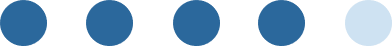 TeamsFlow BotAzure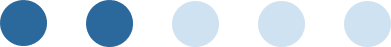  AUTRES COMPÉTENCES ET LANGUES AUTRES COMPÉTENCES ET LANGUES AUTRES COMPÉTENCES ET LANGUES AUTRES COMPÉTENCES ET LANGUES AUTRES COMPÉTENCES ET LANGUES AUTRES COMPÉTENCES ET LANGUES2021 : Speaker à la MWCP 2021 et MS Virtual MarathonExplication et démonstration de réalisation d’application responsive sous PowerApps2020 : Speaker au MS Virtual Marathon et Power SaturdayAperçu et prise en main du connecteur Teams pour la PowerPlatform.Octobre 2018 : Speaker à la conférence MWCP 2018Connecter l’Azure IoT Hub avec un Raspberry Pi et suivre l’évolution d’un séchage de viande via des capteurs sur Power BI Blog Technique : Blog technique sur des projetsContient des articles sur Power Platform, PowerShell, SharePoint et des solutions C#.Adresse : http://www.ludovicperrichon.com2021 : Speaker à la MWCP 2021 et MS Virtual MarathonExplication et démonstration de réalisation d’application responsive sous PowerApps2020 : Speaker au MS Virtual Marathon et Power SaturdayAperçu et prise en main du connecteur Teams pour la PowerPlatform.Octobre 2018 : Speaker à la conférence MWCP 2018Connecter l’Azure IoT Hub avec un Raspberry Pi et suivre l’évolution d’un séchage de viande via des capteurs sur Power BI Blog Technique : Blog technique sur des projetsContient des articles sur Power Platform, PowerShell, SharePoint et des solutions C#.Adresse : http://www.ludovicperrichon.com2021 : Speaker à la MWCP 2021 et MS Virtual MarathonExplication et démonstration de réalisation d’application responsive sous PowerApps2020 : Speaker au MS Virtual Marathon et Power SaturdayAperçu et prise en main du connecteur Teams pour la PowerPlatform.Octobre 2018 : Speaker à la conférence MWCP 2018Connecter l’Azure IoT Hub avec un Raspberry Pi et suivre l’évolution d’un séchage de viande via des capteurs sur Power BI Blog Technique : Blog technique sur des projetsContient des articles sur Power Platform, PowerShell, SharePoint et des solutions C#.Adresse : http://www.ludovicperrichon.com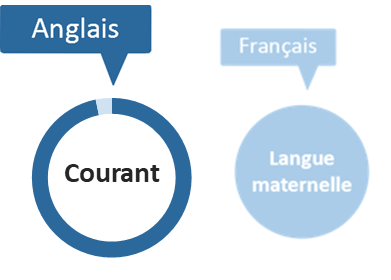 EXPÉRIENCES Abalon : Mars 2015 à ce jour :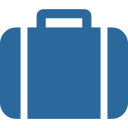 EXPÉRIENCES Abalon : Mars 2015 à ce jour :EXPÉRIENCES Abalon : Mars 2015 à ce jour :EXPÉRIENCES Abalon : Mars 2015 à ce jour :EXPÉRIENCES Abalon : Mars 2015 à ce jour :Mitsubishi Electrics – Expert technique Office 365 – Power Platform2021 – Juillet 2021 à Novembre 2021Mitsubishi Electrics – Expert technique Office 365 – Power Platform2021 – Juillet 2021 à Novembre 2021Projet : Etude et réalisation d’applications PowerPlatform avec DataverseProjet : Etude et réalisation d’applications PowerPlatform avec DataverseMissionEtude et réalisation de 2 projets, une pour le suivi des retours clients, et une permettant aux commerciaux de saisir des KPI afin de définir de futur objectif commercialGestion des déploiements par environnementCréation de la stucture DataverseCréation de plusieurs Canvas AppFlow PowerAutomate d’import de données depuis un csv fournit par SAPLecture des entrées dans un calendrier OutlookAssala Energy – Expert technique Office 365 – Power Platform2021 – Avril 2021 à Juin 2021Assala Energy – Expert technique Office 365 – Power Platform2021 – Avril 2021 à Juin 2021Projet : Etude et réalisation de diverses refontes de sites sous SharePoint Classique vers du SharePoint modernProjet : Etude et réalisation de diverses refontes de sites sous SharePoint Classique vers du SharePoint modernMissionEtude et réalisation de 4 projetsRefonte de SharePoint workflow designer en PowerAutomateRefonte de formulaire InfoPath en formulaire PowerAppsRefonte de site SharePoint Classique en ModernEncadrement de développeur JuniorLesaffre / Orange Business services – Développeur – Power Platform & Dataverse2021 – Janvier 2021 à Mars 2021Lesaffre / Orange Business services – Développeur – Power Platform & Dataverse2021 – Janvier 2021 à Mars 2021Projet : Développement d’un projet permettant la saisie de KPI mois par mois sur divers indicateurs.Projet : Développement d’un projet permettant la saisie de KPI mois par mois sur divers indicateurs.MissionDéveloppement de l’environnement Dataverse (Tables, colonnes…)Réalisation de la canvas app sous PowerAppsAssala Energy – Expert technique Office 365 – Power Platform2021 – Janvier 2021 à Mars 2021Assala Energy – Expert technique Office 365 – Power Platform2021 – Janvier 2021 à Mars 2021Projet : Etude et réalisation d’un Projet SharePoint avec PowerAutomate et PowerApps, permettant l’approbation de budget pour deux types de projets au seins d’Assala EnergyProjet : Etude et réalisation d’un Projet SharePoint avec PowerAutomate et PowerApps, permettant l’approbation de budget pour deux types de projets au seins d’Assala EnergyMissionEtude du besoin métier et proposition techniqueRéalisation du SharePoint via des scripts PnP PowerShellRéalisation des formulaires PowerApps, permettant l’intégrationd e règles métiersRéalisation de flows PowerAutomate, permettant de gérer l’approbation des documentsUFF Banque – Expert technique Office 365 – Power Platform2020 – Novembre 2020 à décembre 2020UFF Banque – Expert technique Office 365 – Power Platform2020 – Novembre 2020 à décembre 2020Projet : Dans le cadre de la gestion des brochures commerciales à destination de ses clients : réalisation de divers scripts PowerShell et flow PowerAutomate afin de synchroniser des documents entre un serveur web et un SharePoint Online.Projet : Dans le cadre de la gestion des brochures commerciales à destination de ses clients : réalisation de divers scripts PowerShell et flow PowerAutomate afin de synchroniser des documents entre un serveur web et un SharePoint Online.MissionScripts PowerShell avec PnP pour vérifier et télécharger les fichiers et sur SharePoint et sur le serveur web (utilisant une API dédié à UFF Banque)Flow PowerAutomate permettant de classer le fichier en fonction d’un fichier JSON retourner avec les fichiers via l’API d’UFF Banque.Assala Energy – Expert technique Office 365 – Power Platform2020 – Octobre 2020Assala Energy – Expert technique Office 365 – Power Platform2020 – Octobre 2020Projet : Migration d’application sous SharePoint Classique, contenant des workflow SharePoint Designer 2010 et des formulaires InfoPath vers du SharePoint ModernProjet : Migration d’application sous SharePoint Classique, contenant des workflow SharePoint Designer 2010 et des formulaires InfoPath vers du SharePoint ModernMissionEtude du temps de refonte par projetRefonte des flows SharePoint Designer Workflow 2010 en PowerAutomateRefonte des InfoPath en formulaires PowerApps dans SharePointScript de migration des données sous PowerAutomateCoriance – Expert technique Office 365 – Power Platform2020 – Septembre 2020Coriance – Expert technique Office 365 – Power Platform2020 – Septembre 2020Projet : Réalisation de l’application « Téléalarme », permettant de notifier aux techniciens un problème survenu sur un équipement, afin que celui-ci intervienne rapidement.Projet : Réalisation de l’application « Téléalarme », permettant de notifier aux techniciens un problème survenu sur un équipement, afin que celui-ci intervienne rapidement.MissionRéalisation d’un flow PowerAutomateRéception de l’anomalie par mail, puis identification de l’appareilIdentification du technicien en fonction de plusieurs paramètres (lieu, période d’astreinte…)Envoi de mail et d’appel téléphonique, via InfoBipTotal / Devoteam – Expert technique Office 365 – Power Platform2019 – De septembre 2019 à aout 2020Total / Devoteam – Expert technique Office 365 – Power Platform2019 – De septembre 2019 à aout 2020Projet : Au sein du Lift Center, étude puis réalisation de multiples solutions sur la Power Platform.Projet : Au sein du Lift Center, étude puis réalisation de multiples solutions sur la Power Platform.MissionAnalyse et étude technique des demandesRéalisation sous deux semaines des demandes PowerApps, PowerAutomate et/ou Power BIRédaction des documentations si besoinRéalisation d’une quinzaine de projetsTotal / TCS  – Expert technique SharePoint2019 – De Mai 2019 à Septembre 2019Total / TCS  – Expert technique SharePoint2019 – De Mai 2019 à Septembre 2019Projet : Expert technique sur des solutions SharePoint 2013 et sur de la migration SharePoint 2013 et FileShares vers SharePoint Online.Projet : Expert technique sur des solutions SharePoint 2013 et sur de la migration SharePoint 2013 et FileShares vers SharePoint Online.MissionAnalyse et étude technique des demandesRéalisation de POC et présentation de résultats pour la migrationDéveloppement et mise en place de solution SharePoint 2013CSV 2 List – Projet interne  – Développement SharePoint Online 2018 – Janvier 2018CSV 2 List – Projet interne  – Développement SharePoint Online 2018 – Janvier 2018Projet : Création d’un add-in afin de prendre en main TypeScript et React permettant l’upload d’un fichier CSV dans une liste SharePoint.Projet : Création d’un add-in afin de prendre en main TypeScript et React permettant l’upload d’un fichier CSV dans une liste SharePoint.MissionUtilisation de node et du package YoemanDéveloppement TypeScript / ReactInitialisation du workbrenchPackage de l’applicationBNP Paribas / Aerow  – Lead technique 2018 – De Janvier 2018 à Mai 2019BNP Paribas / Aerow  – Lead technique 2018 – De Janvier 2018 à Mai 2019Projet : Lead technique sur plusieurs projets au sein de l’équipe SSC de BNP Paribas dans des environnements SharePoint 2013 et 2016 avec des SharePoint Hosted Apps.Projet : Lead technique sur plusieurs projets au sein de l’équipe SSC de BNP Paribas dans des environnements SharePoint 2013 et 2016 avec des SharePoint Hosted Apps.MissionAnalyse et étude technique des demandesSuivi des équipes de développeurs en IndeRédaction des documentations Techniques et FonctionnellesSnecma / Safran – MOA / Support technique et fonctionnel  2017 – 6 moisSnecma / Safran – MOA / Support technique et fonctionnel  2017 – 6 moisProjet : Référent SharePoint pour la SNECMA, filière de Safran dans la construction de moteur aéronautique.Projet : Référent SharePoint pour la SNECMA, filière de Safran dans la construction de moteur aéronautique.MissionMOA pour des projets de SNECMA avec des prestatairesSupport technique et fonctionnel aux utilisateursMise en relation des différents acteurs techniques d’un projetMBDA / Infeeny – Développeur SharePoint 2013 2017 – 3 moisMBDA / Infeeny – Développeur SharePoint 2013 2017 – 3 moisProjet : Dans le projet de l'intranet MBDA Digital Portal, contenant plusieurs collection de sites ainsi que la gestion des langues via les variations SharePointProjet : Dans le projet de l'intranet MBDA Digital Portal, contenant plusieurs collection de sites ainsi que la gestion des langues via les variations SharePointMissionDéveloppement de web-parts permettant l'affichage d'éléments de la recherche SharePointDéveloppement de customs actionsCréation de custom content typesFFB / Altamys – Développeur SharePoint 2013 2016 / 2017 – 9 moisFFB / Altamys – Développeur SharePoint 2013 2016 / 2017 – 9 moisProjet : Dans le projet de l’intranet de la FFB (Fédération Française du Bâtiment), contenant une partie d'actualités et d'informations liées à la FFB et une partie GED (Gestion électronique de documents)Projet : Dans le projet de l’intranet de la FFB (Fédération Française du Bâtiment), contenant une partie d'actualités et d'informations liées à la FFB et une partie GED (Gestion électronique de documents)MissionDéveloppement de web-parts, event-receivers, Customs actions et  d’alerte templateDassault / Orange Business Services – Développeur SharePoint 2010 2015 / 2016 – 7 moisDassault / Orange Business Services – Développeur SharePoint 2010 2015 / 2016 – 7 moisProjet : Falcon Device Registration & Falcon Store Admin - Les avions de type Falcon de Dassault intègrent un périphérique (dit device) pour le pilote, qui d’un point de vue fonctionnel se rapproche d’une tablette. Celle-ci lui permets aux pilotes d’avoir des informations concernant l’avion et/ou le trajet de vol.Projet : Falcon Device Registration & Falcon Store Admin - Les avions de type Falcon de Dassault intègrent un périphérique (dit device) pour le pilote, qui d’un point de vue fonctionnel se rapproche d’une tablette. Celle-ci lui permets aux pilotes d’avoir des informations concernant l’avion et/ou le trajet de vol.MissionDéveloppement en .NET, C#, MVP (Model, View, Presenter) et Javascript/jQueryBPI / Be-Cloud – Développement SharePoint Online 2015 – 3 moisBPI / Be-Cloud – Développement SharePoint Online 2015 – 3 moisProjet : Toucan 2.0 est une application du groupe BPI sous SharePoint Online. Celui-ci est une évolution du logiciel Toucan sous One-Note. Il permet de suivre aussi bien les entreprises que les anciens employés lors d'un plan social.Projet : Toucan 2.0 est une application du groupe BPI sous SharePoint Online. Celui-ci est une évolution du logiciel Toucan sous One-Note. Il permet de suivre aussi bien les entreprises que les anciens employés lors d'un plan social.MissionDéveloppement d'un générateur de campagnes de prospection (SharePoint Provider Hosted App)Total / TCS – Support SharePoint de niveau 3 2015 – 4 moisTotal / TCS – Support SharePoint de niveau 3 2015 – 4 moisProjet : Sur le Portail WAT de Total sous SharePoint 2013, qualification les incidents de type niveau 3.Projet : Sur le Portail WAT de Total sous SharePoint 2013, qualification les incidents de type niveau 3.MissionSuivi des incidents via une interface ITSMAnalyse et investigation de l'incident  FORMATIONS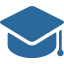  FORMATIONS FORMATIONS2012 : UPPA – Anglet (64)Licence Professionnelle SIL (Système Informatique et Logiciel)Formation réalisée en alternance avec l'entreprise BiP Info.2009 : Lycée René Cassin – Biarritz (64)BTS Audiovisuel2012 : UPPA – Anglet (64)Licence Professionnelle SIL (Système Informatique et Logiciel)Formation réalisée en alternance avec l'entreprise BiP Info.2009 : Lycée René Cassin – Biarritz (64)BTS Audiovisuel2012 : UPPA – Anglet (64)Licence Professionnelle SIL (Système Informatique et Logiciel)Formation réalisée en alternance avec l'entreprise BiP Info.2009 : Lycée René Cassin – Biarritz (64)BTS Audiovisuel